СПИСЪКс промяна на график на пункт в обл. Варна (гр. Варна, р-н „Вл. Варненчик)и адрес на пункт в София обл. (гр. Самоков)(промените са нанесени с червен цвят) 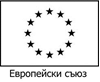 №по редВременни пунктове/населено място/Адрес на пунктоветеПериод на раздаване/начална и крайна дата на раздаване/Варна Варна Варна Варна 1Провадиягр. Провадия, ул. "Дунав“ № 4620.09.2021 г. – 05.11.2021 г.2Варна, р-н Младост и  р-н Одесос гр. Варна, кв. Победа, ул. „Самарско знаме” № 127.09.2021 г. – 12.11.2021 г.3Варна, р-н Приморскигр. Варна, кв. „Чайка“, бл.67, Пенсионерски клуб27.09.2021 г. – 12.11.2021 г.4Варна, р-н Аспаруховогр. Варна, кв. Аспарухово, ул. "Кишинев" № 15, пенсионерски клуб27.09.2021 г. – 12.11.2021 г.5Варна, р-н Вл.Варненчикгр. Варна, кв. „Владиславово“, пазар до кметството28.09.2021 г. – 12.11.2021 г.6Дългополгр. Дългопол, ул. "Георги Димитров" 13004.10.2021 г. – 12.11.2021 г.7Суворовогр. Суворово, бул. „Възраждане” -  11 СОУ „Н. Й. Вапцаров”-05.10.2021 г. – 12.11.2021 г.8Аксаковогр. Аксаково, ул. "Кап. Петко Войвода“№ 708.10.2021 г. – 11.11.2021 г.9Вълчи долгр. Вълчи дол, ул. "Г.Димитров " № 1 – дом.социален патронаж11.10.2021 г. – 19.11.2021 г.10Авренс. Аврен, ул. "Йордан Ноев" № 50, пенсионерски клуб18.10.2021 г. – 05.11.2021 г.11Долни  чифликгр. Долни  чифлик, ул. „Иван Сокачев" № 218.10.2021 г. – 19.11.2021 г.12Белославгр. Белослав, ул. „Св. Св. Кирил  и Методий” № 27- Медицински център 119.10.2021 г. – 19.11.2021 г.13Девнягр. Девня, бул. „Съединение” № 169, Пенсионерски клуб21.10.2021 г. – 12.11.2021 г.14Ветринос. Ветрино, ул.“ П.Яворов“ № 2а, автобаза Община22.10.2021 г. – 12.11.2021 г.15Бялагр. Бяла, ул. "Здравко Бомбов" № 10 25.10.2021 г. – 12.11.2021 г.София областСофия областСофия областСофия област1Ботевградгр. Ботевград, ул. „Освобождение”  № 1320.09.2021 г. – 05.11.2021 г.2Свогегр. Своге, ул. „Петър Берон“” № 3623.09.2021 г. – 29.10.2021 г.3Годечгр. Годеч, пл.”Свобода” № 124.09.2021 г. – 22.10.2021 г.4Самоковгр. Самоков, ул. „Македония“  № 7827.09.2021 г. – 11.10.2021 г. – села11.10.2021 г. – 19.11.2021 г. - град5Костенецгр. Костенец,  ул . ”Цариградско шосе” № 5629.09.2021 г. – 29.10.2021 г.6Правецгр. Правец,  ул. „Генерал Раух“ № 330.09.2021 г. – 29.10.2021 г.7Етрополегр. Етрополе, бул. „Руски“ № 10904.10.2021 г. – 29.10.2021 г.8Ихтимангр. Ихтиман, ул. „Й. Цонев”  № 23А05.10.2021 г. – 05.11.2021 г.9Долна банягр. Долна баня, ул. „Бистришка ” № 1 -   спортен комплекс06.10.2021 г. – 05.11.2021 г.10Сливницагр. Сливница, ул. „Хаджи Димитър” № 607.10.2021 г. – 05.11.2021 г.11Божурищегр. Божурище, ул. „Иван Вазов” № 1007.10.2021 г. – 05.11.2021 г.12Драгомангр. Драгоман, Бившата поликлиника,  ул. „Христо Ботев” № 1907.10.2021 г. – 05.11.2021 г.13Костинбродгр. Костинброд, ул. „Славянска“ № 21 /бившата баня/08.10.2021 г. – 05.11.2021 г.14Елин Пелингр. Елин Пелин, Задния вход на общината11.10.2021 г. – 05.11.2021 г.15Горна малинас. Горна Малина, ул. „21”  № 2013.10.2021 г. – 05.11.2021 г.16Мирковос. Мирково, Община Мирково,  ул.”Ал. Стамболийски” № 3514.10.2021 г. – 05.11.2021 г.17Чавдарс. Чавдар, Общината,  ул. „Христо Ботев” № 914.10.2021 г. – 05.11.2021 г.18Челопечс. Челопеч, ул. „3 март” № 814.10.2021 г. – 05.11.2021 г.19Златицагр. Златица, ул. "Александър Стамболийски" № 414.10.2021 г. – 05.11.2021 г.20Пирдопгр. Пирдоп, община Пирдоп, пл.  „Т. Влайков” № 214.10.2021 г. – 05.11.2021 г.21Антонс. Антон, ул .”Ал. Стамболийски” № 24  14.10.2021 г. – 05.11.2021 г.22Копривщицагр. Копривщица,  ул . ”Х. Палавеев” № 77 14.10.2021 г. – 05.11.2021 г.